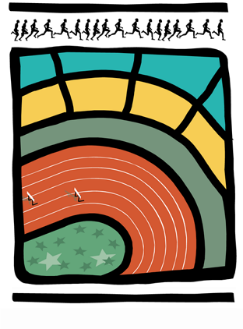 AVIS AUX CERCLES 2016 / N° 28LL/Ch. D/79							      1020 Bruxelles, le 25 août 20161.	COMMUNIQUES de la LBFA1.1.	Accessibilité des bureaux – Match Belgique/Espagne (1er septembre)1.2.	Demande d’attestation pour la participation des étrangers – Championnats de Belgique de relais (JSMC – 18 septembre 2016)1.3.	Championnats de Belgique de relais – Journée sans voiture, le 18 septembre2.	COMMUNIQUéS DES CERCLES :2.1.	Communiqué de HERVE –  Meeting du  samedi 1er octobre 20162.2.	Communiqué de l’UAC – Meeting de clôture du samedi 8 octobre 2016COMMUNIQUES de la LBFAAccessibilité des bureaux – Match Belgique/Espagne (1er septembre)En raison de ce match, l’accès aux bureaux sera difficile le mercredi 31 août (via l’avenue de Marathon, 119D – scan de la carte d’identité). L’accès aux bureaux sera impossible le jeudi 1er septembre.Demande d’attestation pour la participation des étrangers – Championnats de Belgique de relais (JSMC – 18 septembre 2016)Pour la participation des athlètes étrangers aux Championnats de Belgique de relais, les cercles doivent rentrer le formulaire joint en annexe, au plus tard pour le lundi 5 septembre.Afin d’accélérer la procédure de vérification, il est utile de joindre tous les documents en votre possession.Championnats de Belgique de relais – Journée sans voiture, le 18 septembreLe dimanche 18 septembre est « la journée sans voiture ». Veuillez-vous renseigner sur les mesures prises dans votre région.COMMUNIQUéS DES CERCLES :Communiqué de HERVE –  Meeting du  samedi 1er octobre 2016Le Herve AC organise un meeting à la date précitée à partir de 13h00. Ce meeting, de cadets à masters H et F, comprend les épreuves suivantes : 1000 m, Poids, Javelot, Disque et Marteau.Communiqué de l’UAC – Meeting de clôture du samedi 8 octobre 2016Veuillez trouver, en annexe, l’horaire du meeting de clôture Françoise Atlas.